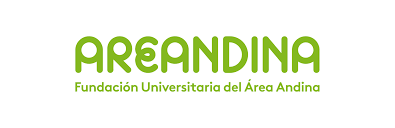 FUNDACIÓN UNIVERSITARIA DEL AREA ANDINAFUNDACIÓN UNIVERSITARIA DEL AREA ANDINAFUNDACIÓN UNIVERSITARIA DEL AREA ANDINAFUNDACIÓN UNIVERSITARIA DEL AREA ANDINAFORMATO DE SOLICITUD DE EVALUACIÓN DE PROYECTO POR EL CIEIFORMATO DE SOLICITUD DE EVALUACIÓN DE PROYECTO POR EL CIEIFORMATO DE SOLICITUD DE EVALUACIÓN DE PROYECTO POR EL CIEIFORMATO DE SOLICITUD DE EVALUACIÓN DE PROYECTO POR EL CIEIFecha de Radicado de Formato14-09-2020Fecha de Entrega de Documentación CompletaEl proyectoEl proyectoEl proyectoEl proyectoEl proyectoEl proyectoEl proyectoEl proyectoEl proyectoEl proyectoCódigo del proyecto (si aplica)Código del proyecto (si aplica)Código del proyecto (si aplica)Título del proyecto:Título del proyecto:Título del proyecto:Investigador principal:Investigador principal:Investigador principal:Coinvestigadores:Coinvestigadores:Coinvestigadores:Grupo de investigación del proyectoGrupo de investigación del proyectoGrupo de investigación del proyectoConvocatoria a la que se está presentando el proyecto (Entidad, nombre exacto de la convocatoria y número)Convocatoria a la que se está presentando el proyecto (Entidad, nombre exacto de la convocatoria y número)Convocatoria a la que se está presentando el proyecto (Entidad, nombre exacto de la convocatoria y número)Objetivo General del ProyectoObjetivo General del ProyectoObjetivo General del ProyectoObjetivos Específicos del ProyectoObjetivos Específicos del ProyectoObjetivos Específicos del ProyectoResumen del Proyecto (Máximo 500 palabras)Resumen del Proyecto (Máximo 500 palabras)Resumen del Proyecto (Máximo 500 palabras)Resumen del Proyecto (Máximo 500 palabras)Resumen del Proyecto (Máximo 500 palabras)Resumen del Proyecto (Máximo 500 palabras)Resumen del Proyecto (Máximo 500 palabras)Resumen del Proyecto (Máximo 500 palabras)Resumen del Proyecto (Máximo 500 palabras)Resumen del Proyecto (Máximo 500 palabras)Implicaciones Éticas del Proyecto y sus ResultadosImplicaciones Éticas del Proyecto y sus ResultadosImplicaciones Éticas del Proyecto y sus ResultadosImplicaciones Éticas del Proyecto y sus ResultadosImplicaciones Éticas del Proyecto y sus ResultadosImplicaciones Éticas del Proyecto y sus ResultadosImplicaciones Éticas del Proyecto y sus ResultadosImplicaciones Éticas del Proyecto y sus ResultadosImplicaciones Éticas del Proyecto y sus ResultadosImplicaciones Éticas del Proyecto y sus ResultadosResponsabilidadResponsabilidadAlcanceAlcanceImpactoImpactoFuentes y Naturaleza de los Fondos de InvestigaciónFuentes y Naturaleza de los Fondos de InvestigaciónFuentes y Naturaleza de los Fondos de InvestigaciónFuentes y Naturaleza de los Fondos de InvestigaciónFuentes y Naturaleza de los Fondos de InvestigaciónFuentes y Naturaleza de los Fondos de InvestigaciónFuentes y Naturaleza de los Fondos de InvestigaciónFuentes y Naturaleza de los Fondos de InvestigaciónFuentes y Naturaleza de los Fondos de InvestigaciónFuentes y Naturaleza de los Fondos de InvestigaciónPor correspondencia de datosPor correspondencia de datosPrimariasPrimariasSecundariasSecundariasPor Origen de datosPor Origen de datosDirectasDirectasIndirectasIndirectasPor Características Externas Por Características Externas DocumentalesDocumentalesDe campoDe campoPermisos o Licencias RequeridasPermisos o Licencias RequeridasPermisos o Licencias RequeridasPermisos o Licencias RequeridasPermisos o Licencias RequeridasPermisos o Licencias RequeridasPermisos o Licencias RequeridasPermisos o Licencias RequeridasPermisos o Licencias RequeridasPermisos o Licencias RequeridasRequiereGestionadaGestionadaGestionadaNo GestionadaNo GestionadaNo GestionadaNo RequierePropiedad Intelectual del ProyectoPropiedad Intelectual del ProyectoPropiedad Intelectual del ProyectoPropiedad Intelectual del ProyectoPropiedad Intelectual del ProyectoPropiedad Intelectual del ProyectoPropiedad Intelectual del ProyectoPropiedad Intelectual del ProyectoPropiedad Intelectual del ProyectoPropiedad Intelectual del ProyectoDerechos MoralesDerechos PatrimonialesDerechos PatrimonialesDerechos PatrimonialesDerechos PatrimonialesDerechos PatrimonialesDerechos PatrimonialesDerechos PatrimonialesÁrea de InvestigaciónÁrea de InvestigaciónÁrea de InvestigaciónÁrea de InvestigaciónÁrea de InvestigaciónÁrea de InvestigaciónÁrea de InvestigaciónÁrea de InvestigaciónÁrea de InvestigaciónÁrea de InvestigaciónCiencias Administrativas, Económicas, Contables y de NegociosCiencias de la SaludCiencias de la SaludCiencias de la SaludCiencias de la SaludCiencias de la SaludCiencias de la SaludCiencias de la SaludCiencias de la EducaciónCiencias Básicas, Tecnología e IngenieríaCiencias Básicas, Tecnología e IngenieríaCiencias Básicas, Tecnología e IngenieríaCiencias Básicas, Tecnología e IngenieríaCiencias Básicas, Tecnología e IngenieríaCiencias Básicas, Tecnología e IngenieríaCiencias Básicas, Tecnología e IngenieríaCiencias Jurídicas, Políticas Sociales y HumanasDiseño, Artes Diseño, Artes Diseño, Artes Diseño, Artes Diseño, Artes Diseño, Artes Diseño, Artes DocumentaciónDocumentaciónDocumentaciónDocumentaciónDocumentaciónDocumentaciónDocumentaciónDocumentaciónDocumentaciónDocumentaciónEntregablesEntregablesEntregablesEntregablesEntregablesEntregablesEntregablesSINONOFicha de SIGIIP del proyecto (completamente diligenciada)Ficha de SIGIIP del proyecto (completamente diligenciada)Ficha de SIGIIP del proyecto (completamente diligenciada)Ficha de SIGIIP del proyecto (completamente diligenciada)Ficha de SIGIIP del proyecto (completamente diligenciada)Ficha de SIGIIP del proyecto (completamente diligenciada)Ficha de SIGIIP del proyecto (completamente diligenciada)Formato Declaración de aspectos éticos y de propiedad intelectualFormato Declaración de aspectos éticos y de propiedad intelectualFormato Declaración de aspectos éticos y de propiedad intelectualFormato Declaración de aspectos éticos y de propiedad intelectualFormato Declaración de aspectos éticos y de propiedad intelectualFormato Declaración de aspectos éticos y de propiedad intelectualFormato Declaración de aspectos éticos y de propiedad intelectualXXXConsentimiento informado (Autorización de Uso de datos o Historia Clínica)Consentimiento informado (Autorización de Uso de datos o Historia Clínica)Consentimiento informado (Autorización de Uso de datos o Historia Clínica)Consentimiento informado (Autorización de Uso de datos o Historia Clínica)Consentimiento informado (Autorización de Uso de datos o Historia Clínica)Consentimiento informado (Autorización de Uso de datos o Historia Clínica)Consentimiento informado (Autorización de Uso de datos o Historia Clínica)XXFormularios Formularios Formularios Formularios Formularios Formularios Formularios XXCuestionariosCuestionariosCuestionariosCuestionariosCuestionariosCuestionariosCuestionariosXXOtros Documentos (Para los proyectos que utilicen instrumentos, formularios, pólizas de seguro, cuestionarios, carta de cofinanciación o cualquier otro documento que requiera la metodología. Estos deben adjuntarse)Otros Documentos (Para los proyectos que utilicen instrumentos, formularios, pólizas de seguro, cuestionarios, carta de cofinanciación o cualquier otro documento que requiera la metodología. Estos deben adjuntarse)Otros Documentos (Para los proyectos que utilicen instrumentos, formularios, pólizas de seguro, cuestionarios, carta de cofinanciación o cualquier otro documento que requiera la metodología. Estos deben adjuntarse)Otros Documentos (Para los proyectos que utilicen instrumentos, formularios, pólizas de seguro, cuestionarios, carta de cofinanciación o cualquier otro documento que requiera la metodología. Estos deben adjuntarse)Otros Documentos (Para los proyectos que utilicen instrumentos, formularios, pólizas de seguro, cuestionarios, carta de cofinanciación o cualquier otro documento que requiera la metodología. Estos deben adjuntarse)Otros Documentos (Para los proyectos que utilicen instrumentos, formularios, pólizas de seguro, cuestionarios, carta de cofinanciación o cualquier otro documento que requiera la metodología. Estos deben adjuntarse)Otros Documentos (Para los proyectos que utilicen instrumentos, formularios, pólizas de seguro, cuestionarios, carta de cofinanciación o cualquier otro documento que requiera la metodología. Estos deben adjuntarse)XXListado de Documentos adicionales: Carta a aprobación por parte de la Gobernación del resguardo IndígenaNo se cuenta con más documentación, teniendo en cuenta que los lideres de la comunidad indígena manifiestan que no los requieren, para ellos la palabra vale más que un documento.Listado de Documentos adicionales: Carta a aprobación por parte de la Gobernación del resguardo IndígenaNo se cuenta con más documentación, teniendo en cuenta que los lideres de la comunidad indígena manifiestan que no los requieren, para ellos la palabra vale más que un documento.Listado de Documentos adicionales: Carta a aprobación por parte de la Gobernación del resguardo IndígenaNo se cuenta con más documentación, teniendo en cuenta que los lideres de la comunidad indígena manifiestan que no los requieren, para ellos la palabra vale más que un documento.Listado de Documentos adicionales: Carta a aprobación por parte de la Gobernación del resguardo IndígenaNo se cuenta con más documentación, teniendo en cuenta que los lideres de la comunidad indígena manifiestan que no los requieren, para ellos la palabra vale más que un documento.Listado de Documentos adicionales: Carta a aprobación por parte de la Gobernación del resguardo IndígenaNo se cuenta con más documentación, teniendo en cuenta que los lideres de la comunidad indígena manifiestan que no los requieren, para ellos la palabra vale más que un documento.Listado de Documentos adicionales: Carta a aprobación por parte de la Gobernación del resguardo IndígenaNo se cuenta con más documentación, teniendo en cuenta que los lideres de la comunidad indígena manifiestan que no los requieren, para ellos la palabra vale más que un documento.Listado de Documentos adicionales: Carta a aprobación por parte de la Gobernación del resguardo IndígenaNo se cuenta con más documentación, teniendo en cuenta que los lideres de la comunidad indígena manifiestan que no los requieren, para ellos la palabra vale más que un documento.Listado de Documentos adicionales: Carta a aprobación por parte de la Gobernación del resguardo IndígenaNo se cuenta con más documentación, teniendo en cuenta que los lideres de la comunidad indígena manifiestan que no los requieren, para ellos la palabra vale más que un documento.Listado de Documentos adicionales: Carta a aprobación por parte de la Gobernación del resguardo IndígenaNo se cuenta con más documentación, teniendo en cuenta que los lideres de la comunidad indígena manifiestan que no los requieren, para ellos la palabra vale más que un documento.Listado de Documentos adicionales: Carta a aprobación por parte de la Gobernación del resguardo IndígenaNo se cuenta con más documentación, teniendo en cuenta que los lideres de la comunidad indígena manifiestan que no los requieren, para ellos la palabra vale más que un documento.